Seite 2 zum Abschussplan	Bei Einzelabschussplan - Jagdbezirk: _______________________  Jagdjahr 2021/22Rotwild (Angaben in Stück) Damwild (Angaben in Stück)Muffelwild (Angaben in Stück)Schwarzwild (Angaben in Stück)Hegegemeinschaft (HG)Jagdjahr 2021/22Verantwortliche*r Ansprechpartner*in des Jagdbezirkes bzw. bei Gruppenabschussplänen (GAP) verantwortliche*r Koordinator*in der Gruppe_________________________________________ (Vorname, Name) _________________________________________ (Ortsteil)___________________________________  _____ (Straße, Hausnummer)__________   ______________________________ (PLZ, Ort)Einzureichen bis spätestens zum_____________________ bei der HGmöglichst bitte bis 19.03.2021spätestens am 01.04.2021 bei der UJBbei GAP Gruppenbezeichnung/NummerEinzureichen bis spätestens zum_____________________ bei der HGmöglichst bitte bis 19.03.2021spätestens am 01.04.2021 bei der UJBJagdbezirkJagdbezirk Nr.Größe des Jagdbezirkes: _______________ ha                                Bejagbare Fläche: ____________________ haGröße des Jagdbezirkes: _______________ ha                                Bejagbare Fläche: ____________________ hadavon sind: Wald ____________ ha, Feld ____________ ha, Gewässer ____________ ha, befriedete Bezirke _______________ hadavon sind: Wald ____________ ha, Feld ____________ ha, Gewässer ____________ ha, befriedete Bezirke _______________ haerhöhte Wildschadenssituation für den o. g. Jagdbezirk liegt nach § 4 Abs. 1 BbgJagdDV vor                □ ja               □ neinWenn „ja“, dann weitere Begründungen, Ausführen und Nachweise in der Anlage beifügen.erhöhte Wildschadenssituation für den o. g. Jagdbezirk liegt nach § 4 Abs. 1 BbgJagdDV vor                □ ja               □ neinWenn „ja“, dann weitere Begründungen, Ausführen und Nachweise in der Anlage beifügen.Erklärung über die Einholung des Einvernehmens vom Jagdvorstand der Jagdgenossenschaft/Inhaber*in des EigenjagdbezirksErklärung über die Einholung des Einvernehmens vom Jagdvorstand der Jagdgenossenschaft/Inhaber*in des EigenjagdbezirksAbstimmung Hegegemeinschaft (HG)Abstimmung Hegegemeinschaft (HG)Einvernehmen des JagdbeiratesErklärung über die Einholung des Einvernehmens vom Jagdvorstand der Jagdgenossenschaft/Inhaber*in des EigenjagdbezirksErklärung über die Einholung des Einvernehmens vom Jagdvorstand der Jagdgenossenschaft/Inhaber*in des EigenjagdbezirksDatumDatum* Zutreffendes bitte ankreuzen:* Zutreffendes bitte ankreuzen:* Zutreffendes bitte ankreuzen:* Zutreffendes bitte ankreuzen:□* liegt vor. Datum: □* wurde nicht erteilt.Einvernehmen erklärtkein Einvernehmen,dann Vorschlag Seite 2, Begründung lt. Anlage                                      _____________Unterschriften:              _____________                                                    _____________□*
□*Verzicht auf Einzelabschusspläne in der Satzung nach § 4 Abs. 2 BbgJagdDV beschlossenUnterschrift      ……………………..□*□* liegt vor. Datum: □* wurde nicht erteilt.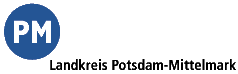 Der LandratFachbereich 3 – Landwirtschaft, Veterinärwesen, Gesundheit und SchülerbeförderungUntere JagdbehördePostfach 11 3814801 Bad BelzigEntscheidung der unteren JagdbehördeDer Einzel-Abschussplan/GAP wird gemäß § 29 BbgJagdG wie folgt auf Seite 2bestätigt.   □festgesetzt.   □Ihre Rechte (Rechtsbehelfsbelehrung)Gegen diesen Bescheid kann innerhalb eines Monats nach Bekanntgabe Widerspruch beim Landrat des Landkreises Potsdam-Mittelmark in 14806 Bad Belzig erhoben werden.Ihre Rechte (Rechtsbehelfsbelehrung)Gegen diesen Bescheid kann innerhalb eines Monats nach Bekanntgabe Widerspruch beim Landrat des Landkreises Potsdam-Mittelmark in 14806 Bad Belzig erhoben werden.Ihre Rechte (Rechtsbehelfsbelehrung)Gegen diesen Bescheid kann innerhalb eines Monats nach Bekanntgabe Widerspruch beim Landrat des Landkreises Potsdam-Mittelmark in 14806 Bad Belzig erhoben werden.Unterschrift verantwortliche*r Ansprechpartner*in des Jagdbezirkes bzw. bei GAP verantwortliche*r Koordinator*in der GruppeDatum, Unterschrift Hinweis: Unterschriften Jagdausübungsberechtigte (Pächter*in, Mitpächter*in, Inhaber*in von Eigenjagdbezirken) siehe Seite 3.Ort, DatumBrandenburg an der Havel, ………………………..	Untere Jagdbehörde, Unterschrift Im AuftragStempel Gruppenabschuss           □ * ja                □ * nein               Gruppenbezeichnung:Gruppenabschuss           □ * ja                □ * nein               Gruppenbezeichnung:Gruppenabschuss           □ * ja                □ * nein               Gruppenbezeichnung:Gruppenabschuss           □ * ja                □ * nein               Gruppenbezeichnung:Gruppenabschuss           □ * ja                □ * nein               Gruppenbezeichnung:Gruppenabschuss           □ * ja                □ * nein               Gruppenbezeichnung:Gruppenabschuss           □ * ja                □ * nein               Gruppenbezeichnung:Gruppenabschuss           □ * ja                □ * nein               Gruppenbezeichnung:Gruppenabschuss           □ * ja                □ * nein               Gruppenbezeichnung:Gruppenabschuss           □ * ja                □ * nein               Gruppenbezeichnung:Gruppenabschuss           □ * ja                □ * nein               Gruppenbezeichnung:Gruppenabschuss           □ * ja                □ * nein               Gruppenbezeichnung:Ge-schlechtAlters-klasseZielbestand(freiwillig)VorjahrVorjahrBestand01.04. AntragMindest-abschussja/neinVorschlagVorschlagEntscheidung uJBEntscheidung uJBGe-schlechtAlters-klasseZielbestand(freiwillig)Plan IstBestand01.04. AntragMindest-abschussja/neinJG/EJBHGMindestab-schussmännlich0jajamännlich1jajamännlich2männlich3männlich4männlichSummeweiblich0jajaweiblich1jajaweiblich2weiblichSummeRotwild gesamtRotwild gesamtGruppenabschuss           □ * ja                □ * nein               Gruppenbezeichnung:Gruppenabschuss           □ * ja                □ * nein               Gruppenbezeichnung:Gruppenabschuss           □ * ja                □ * nein               Gruppenbezeichnung:Gruppenabschuss           □ * ja                □ * nein               Gruppenbezeichnung:Gruppenabschuss           □ * ja                □ * nein               Gruppenbezeichnung:Gruppenabschuss           □ * ja                □ * nein               Gruppenbezeichnung:Gruppenabschuss           □ * ja                □ * nein               Gruppenbezeichnung:Gruppenabschuss           □ * ja                □ * nein               Gruppenbezeichnung:Gruppenabschuss           □ * ja                □ * nein               Gruppenbezeichnung:Gruppenabschuss           □ * ja                □ * nein               Gruppenbezeichnung:Gruppenabschuss           □ * ja                □ * nein               Gruppenbezeichnung:Gruppenabschuss           □ * ja                □ * nein               Gruppenbezeichnung:Ge-schlechtAlters-klasseZielbestand(freiwillig)VorjahrVorjahrBestand01.04. AntragMindest-abschussja/neinVorschlagVorschlagEntscheidung uJBEntscheidung uJBGe-schlechtAlters-klasseZielbestand(freiwillig)Plan IstBestand01.04. AntragMindest-abschussja/neinJG/EJBHGMindestab-schussmännlich0jajamännlich1jajamännlich2männlich3männlich4männlichSummeweiblich0jajaweiblich1jajaweiblich2weiblichSummeDamwild gesamtDamwild gesamtGruppenabschuss           □ * ja                □ * nein               Gruppenbezeichnung:Gruppenabschuss           □ * ja                □ * nein               Gruppenbezeichnung:Gruppenabschuss           □ * ja                □ * nein               Gruppenbezeichnung:Gruppenabschuss           □ * ja                □ * nein               Gruppenbezeichnung:Gruppenabschuss           □ * ja                □ * nein               Gruppenbezeichnung:Gruppenabschuss           □ * ja                □ * nein               Gruppenbezeichnung:Gruppenabschuss           □ * ja                □ * nein               Gruppenbezeichnung:Gruppenabschuss           □ * ja                □ * nein               Gruppenbezeichnung:Gruppenabschuss           □ * ja                □ * nein               Gruppenbezeichnung:Gruppenabschuss           □ * ja                □ * nein               Gruppenbezeichnung:Gruppenabschuss           □ * ja                □ * nein               Gruppenbezeichnung:Gruppenabschuss           □ * ja                □ * nein               Gruppenbezeichnung:Ge-schlechtAlters-klasseZielbestand(freiwillig)VorjahrVorjahrBestand01.04.AntragMindest-abschussja/neinVorschlagVorschlagEntscheidung uJBEntscheidung uJBGe-schlechtAlters-klasseZielbestand(freiwillig)Plan IstBestand01.04.AntragMindest-abschussja/neinJG/EJBHGMindestab-schussmännlich0jajamännlich1jajamännlich2männlich3männlichSummeweiblich0jajaweiblich1jajaweiblich2weiblichSummeMuffelwild gesamtMuffelwild gesamtGruppenabschuss           □ * ja                □ * nein               Gruppenbezeichnung:Gruppenabschuss           □ * ja                □ * nein               Gruppenbezeichnung:Gruppenabschuss           □ * ja                □ * nein               Gruppenbezeichnung:Gruppenabschuss           □ * ja                □ * nein               Gruppenbezeichnung:Gruppenabschuss           □ * ja                □ * nein               Gruppenbezeichnung:Gruppenabschuss           □ * ja                □ * nein               Gruppenbezeichnung:Gruppenabschuss           □ * ja                □ * nein               Gruppenbezeichnung:Gruppenabschuss           □ * ja                □ * nein               Gruppenbezeichnung:Gruppenabschuss           □ * ja                □ * nein               Gruppenbezeichnung:Gruppenabschuss           □ * ja                □ * nein               Gruppenbezeichnung:Zielbestand(freiwillig)VorjahrVorjahrBestand01.04.AntragMindest-abschussVorschlagVorschlagEntscheidung uJBZielbestand(freiwillig)PlanIstBestand01.04.AntragMindest-abschussJG/EJBHGEntscheidung uJBSchwarzwild gesamtja□*Einzel-Abschussplan > Unterschriften, nur wenn kein Bevollmächtigter festgelegt!für Jagdbezirk: _________________________     Jagdjahr 2021/22□* Gruppenabschussplan (GAP)□* Gruppenabschussplan (GAP)     □* Rotwild           Gruppenbezeichnung / Nummer:_______________________________                   □* Rotwild           Gruppenbezeichnung / Nummer:_______________________________                   □* Damwild         Gruppenbezeichnung / Nummer:_______________________________                           □* Damwild         Gruppenbezeichnung / Nummer:_______________________________                           □* Muffelwild       Gruppenbezeichnung / Nummer:_______________________________                                    □* Muffelwild       Gruppenbezeichnung / Nummer:_______________________________                                    □* Schwarzwild   Gruppenbezeichnung / Nummer:_______________________________                           □* Schwarzwild   Gruppenbezeichnung / Nummer:_______________________________                      Jagdbezirk (bei GAP)Unterschrift des*r Jagdausübungsberechtigten (Pächter*in, Mitpächter*in, Inhaber*in von Eigenjagdbezirken)Erklärung über die Einholung des Einvernehmens vom Jagdvorstand der Jagdgenossenschaft / Inhaber*in des Eigenjagdbezirkes